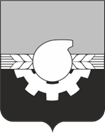 АДМИНИСТРАЦИЯ ГОРОДА КЕМЕРОВОПОСТАНОВЛЕНИЕ от 27.02.2023 № 573Об утверждении Порядка составления и утверждения отчета о результатах деятельности муниципального учреждения города Кемерово и об использовании закрепленного за ним муниципального имущества В соответствии с подпунктом 10 пункта 3.3 статьи 32 Федерального закона от 12.01.1996 № 7-ФЗ «О некоммерческих организациях», частью 10 статьи 2 Федерального закона от 03.11.2006 № 174-ФЗ «Об автономных учреждениях», ст. 45 Устава города Кемерово:1. Утвердить Порядок составления и утверждения отчета о результатах деятельности муниципального учреждения города Кемерово и об использовании закрепленного за ним муниципального имущества согласно приложению (далее – отчет). 2.  Признать утратившим силу постановление администрации города Кемерово от 29.10.2020 № 3095 «Об утверждении Порядка составления и утверждения отчета о результатах деятельности муниципального учреждения города Кемерово и об использовании закрепленного за ним муниципального имущества».3. Настоящее постановление вступает в силу после опубликования и  применяется к правоотношениям, начиная с представления отчета за 2022 год.4. Комитету по работе со средствами массовой информации администрации города Кемерово (Н.Н. Горбачева) обеспечить официальное опубликование настоящего постановления.5. Контроль за исполнением настоящего постановления оставляю за собой.Глава города                                                                                     Д.В. АнисимовПРИЛОЖЕНИЕк постановлению администрациигорода Кемеровоот 27.02.2023 № 573ПОРЯДОК составления и утверждения отчета о результатах деятельности муниципального учреждения города Кемерово и об использовании закрепленного за ним муниципального имущества 1.Общие положения1.1. Настоящий Порядок составления и утверждения отчета о результатах деятельности муниципального учреждения города Кемерово и об использовании закрепленного за ним муниципального имущества (далее - Порядок) разработан в соответствии с приказом Министерства финансов Российской Федерации от 02.11.2021 № 171н «Об утверждении общих требований к порядку составления и утверждения отчета о результатах деятельности государственного (муниципального) учреждения и об использовании закрепленного за ним государственного (муниципального) имущества». Особенности применения Порядка в части согласования отчета о результатах деятельности муниципального учреждения города Кемерово и об использовании закрепленного за ним муниципального имущества (далее – Отчет) в отношении муниципального бюджетного учреждения «Кемеровский городской архив», муниципального казенного учреждения «Центры по работе с населением», муниципального казенного учреждения «Кемхозсервис», муниципального казенного учреждения «Кемавто», муниципального автономного учреждения «Редакция газеты «Кемерово», муниципального бюджетного учреждения «Центр поддержки предпринимательства» устанавливаются отдельными постановлениями администрации города Кемерово.1.2. Порядок распространяется на муниципальные учреждения города Кемерово (далее - учреждение) при составлении и утверждении Отчета.1.3. Отчет составляется учреждением в валюте Российской Федерации (в рублях с двумя знаками после запятой в части показателей в денежном выражении) по состоянию на 1 января года, следующего за отчетным.1.4. Отчеты муниципальных учреждений составляются по форме согласно приложению № 1 к настоящему Порядку.1.5. Отчеты муниципальными учреждениями предоставляются отраслевому подразделению администрации города Кемерово не позднее 1 марта года, следующего за отчетным, или первого рабочего дня, следующего за указанной датой, и в зависимости от организационно-правовой формы учреждения утверждаются в следующем порядке:1.5.1. Отчет автономного учреждения рассматривается наблюдательным советом в порядке, установленном статьей 11 Федерального закона от 03.11.2006 № 174-ФЗ «Об автономных учреждениях», утверждается руководителем и предоставляется на согласование отраслевому подразделению администрации города Кемерово (далее – отраслевое подразделение), в предмет ведения которого входит сфера деятельности муниципального автономного учреждения.1.5.2. Отчет бюджетного учреждения утверждается его руководителем и предоставляется на согласование отраслевому подразделению, в предмет ведения которого входит сфера деятельности муниципального бюджетного учреждения.1.5.3. Отчет казенного учреждения утверждается его руководителем и предоставляется на согласование отраслевому подразделению, которое осуществляет бюджетные полномочия главного распорядителя бюджетных средств в отношении данного учреждения.1.6. Отраслевое подразделение, получившее в соответствии с пунктами 5.1 - 5.3 настоящего Порядка Отчет, рассматривает его в течение десяти рабочих дней, следующих за днем поступления Отчета, и согласовывает либо в случаях установления факта недостоверности предоставленной учреждением информации и (или) представления указанной информации не в полном объеме возвращает на доработку с указанием причин, послуживших основанием для его возврата.1.7. Учреждение, имеющее обособленное(ые) подразделение(я) (филиалы), осуществляющее полномочия по ведению бухгалтерского учета, формирует Отчет на основании Отчета головного учреждения (сформированного без учета Отчетов обособленных подразделений) и отчета(ов) обособленного(ых) подразделения(й).1.8. Показатели Отчета, формируемые в денежном выражении, должны быть сопоставимы с показателями, включаемыми в состав бюджетной отчетности казенных учреждений и бухгалтерской отчетности бюджетных (автономных) учреждений.2.Требования к отчету	2.1. Отчет должен в заголовочной части содержать наименование учреждения, составившего Отчет, с указанием кода по реестру участников бюджетного процесса, а также юридических лиц, не являющихся участниками бюджетного процесса, идентификационного номера налогоплательщика и кода причины постановки на учет, наименование органа - учредителя, с указанием кода главы по бюджетной классификации, наименование публично-правового образования, с указанием кода по Общероссийскому классификатору территорий муниципальных образований, и составляться в разрезе следующих разделов:раздел 1 «Результаты деятельности»;раздел 2 «Использование имущества, закрепленного за учреждением».2.2. В раздел 1 «Результаты деятельности» должны включаться:2.2.1. Отчет о выполнении муниципального задания на оказание муниципальных услуг (выполнение работ) (далее - муниципальное задание)1;2.2.2. Сведения об оказываемых услугах, выполняемых работах сверх установленного муниципального задания, а также выпускаемой продукции, формируемые в соответствии с пунктом 3.2. настоящего Порядка;2.2.3. Сведения о доходах учреждения в виде прибыли, приходящейся на доли в уставных (складочных) капиталах хозяйственных товариществ и обществ, или дивидендов по акциям, принадлежащим учреждению, формируемые в соответствии с пунктом 3.3. настоящего Порядка;2.2.4. Сведения о просроченной кредиторской задолженности, формируемые в соответствии с пунктом 3.4. настоящего Порядка;2.2.5. Сведения о задолженности по ущербу, недостачам, хищениям денежных средств и материальных ценностей, формируемые в соответствии с пунктом 3.5. настоящего Порядка;2.2.6. Сведения о численности сотрудников и оплате труда, формируемые в соответствии с пунктом 3.6. настоящего Порядка;2.2.7. Сведения о счетах учреждения, открытых в кредитных организациях, формируемые в соответствии с пунктом 3.7. настоящего Порядка.2.3. В раздел 2 «Использование имущества, закрепленного за учреждением» должны включаться:2.3.1. Сведения о недвижимом имуществе, за исключением земельных участков (далее - сведения о недвижимом имуществе), закрепленном на праве оперативного управления, формируемые в соответствии с пунктом 3.8. настоящего Порядка;2.3.2. Сведения о земельных участках, предоставленных на праве постоянного (бессрочного) пользования (далее - сведения об использовании земельных участков), формируемые в соответствии с пунктом 3.9. настоящего Порядка;2.3.3. Сведения о недвижимом имуществе, используемом по договору аренды, формируемые в соответствии с пунктом 3.10. настоящего Порядка;2.3.4. Сведения о недвижимом имуществе, используемом по договору безвозмездного пользования (договору ссуды), формируемые в соответствии с пунктом 3.11. настоящего Порядка;2.3.5. Сведения об особо ценном движимом имуществе (за исключением транспортных средств), формируемые в соответствии с пунктом 3.12. настоящего Порядка;2.3.6. Сведения о транспортных средствах, формируемые в соответствии с пунктом 3.13. настоящего Порядка;2.3.7. Сведения об имуществе, за исключением земельных участков, переданном в аренду, формируемые в соответствии с пунктом 3.13.1. настоящего Порядка.3. Порядок формирований сведений, включаемых в Отчет3.1. Отчет о выполнении муниципального задания должен включать сведения о муниципальных услугах и работах, включенных в муниципальное задание (показатель, характеризующий содержание муниципальной услуги (работы), плановые показатели объема муниципальной услуги (работы), показатели объема оказанных муниципальных услуг (выполненных работ) на отчетную дату, причину отклонения от установленных плановых показателей объема муниципальной услуги (работы).3.2. В сведениях об оказываемых услугах, выполняемых работах сверх установленного муниципального задания, а также выпускаемой продукции должна отражаться информация о муниципальных услугах (работах), оказываемых (выполняемых) за плату, включая сведения об иных видах деятельности, не относящихся к основным, с указанием информации о показателях объема оказанных муниципальных услуг (выполненных работ, произведенной продукции), доходах, полученных учреждением от оказания платных муниципальных услуг (выполнения работ), ценах (тарифах) на платные муниципальные услуги (работы), оказываемых (выполняемых) потребителям за плату, а также справочная информация о реквизитах акта, которым установлены указанные цены (тарифы).3.3. В сведениях о доходах учреждения в виде прибыли, приходящейся на доли в уставных (складочных) капиталах хозяйственных товариществ и обществ, или дивидендов по акциям, принадлежащим учреждению, должна отражаться информация о наименовании организации (предприятия) с долей участия учреждения во вкладе в уставном (складочном) капитале, с указанием идентификационного номера налогоплательщика, кода по Общероссийскому классификатору организационно-правовых форм, даты создания, основного вида деятельности, суммы вложений в уставный капитал, вида вложений (денежные средства, имущество, право пользования нематериальными активами), дохода (части прибыли (дивидендов) хозяйственного товарищества, общества), приходящаяся к получению учреждением за отчетный период, а также о задолженности перед учреждением по перечислению части прибыли (дивидендов) на начало года и конец отчетного периода.При отсутствии у учреждения вкладов в уставные (складочные) капиталы сведения, указанные в абзаце первом настоящего пункта, не формируются.3.4. В сведениях о просроченной кредиторской задолженности должна отражаться информация об объеме просроченной кредиторской задолженности на начало года и конец отчетного периода, предельно допустимых значениях просроченной кредиторской задолженности, установленных органом-учредителем, изменении кредиторской задолженности за отчетный период в абсолютной величине и в процентах от общей суммы просроченной задолженности, а также причине образования кредиторской задолженности и мерах, принимаемых по ее погашению.3.5. В сведениях о задолженности по ущербу, недостачам, хищениям денежных средств и материальных ценностей должна отражаться информация о задолженности контрагентов по возмещению ущерба на начало года и конец отчетного периода, общей сумме нанесенного ущерба, выявленных недостач, хищений, с указанием сумм, по которым виновные лица не установлены, сумм возмещенного ущерба, включая информацию о возмещении ущерба по решению суда и страховыми организациями, а также сумм списанного ущерба.В сведениях о задолженности по ущербу, недостачам, хищениям денежных средств и материальных ценностей также отражается информация об ущербе материальным ценностям (порче имущества), сумме предварительных оплат, не возвращенным контрагентом в случае расторжения договоров (контрактов, соглашений), в том числе по решению суда, сумме задолженности подотчетных лиц, своевременно не возвращенной (не удержанной из заработной платы), а также сумме неустойки (штрафов, пеней), в связи с нарушением контрагентом условий договоров (контрактов, соглашений).3.6. В сведениях о численности сотрудников и оплате труда должна отражаться информация о штатной численности (установлено штатным расписанием, замещено, вакантно) на начало года и конец отчетного периода, средней численности сотрудников за отчетный период, с указанием численности сотрудников, работающих по основному месту работы, на условиях внутреннего совместительства, внешнего совместительства2, а также информация о численности сотрудников, выполняющих работу без заключения трудового договора (по договорам гражданско-правового характера).Сведения о численности сотрудников формируются по группам (категориям) персонала, включая административно-управленческий персонал, основной персонал, вспомогательный.Информация о численности административно-управленческого персонала формируется с указанием численности заместителей руководителя учреждения, руководителей структурных подразделений, а также работников, осуществляющих правовое и кадровое обеспечение деятельности учреждения, ведение бухгалтерского, налогового (управленческого) учета, финансово-экономических служб, работников, осуществляющих информационно-техническое обеспечение деятельности и ведение делопроизводства.Информация о численности основного персонала формируется с указанием численности категорий работников, установленных Указом Президента Российской Федерации от 7.05.2012 № 597 «О мероприятиях по реализации государственной социальной политики».Сведения об оплате труда формируются по группам (категориям) персонала с обособлением информации об оплате труда работников, работающих по основному месту работы, в том числе занятых на условиях полного и неполного рабочего времени, внутреннего совместительства, внешнего совместительства2, а также оплате вознаграждения лицам, выполняющим работу без заключения трудового договора (по договорам гражданско-правового характера).3.7. В сведениях о счетах учреждения, открытых в кредитных организациях, должна отражаться информация о номерах счетов, открытых в кредитных организациях в валюте Российской Федерации и иностранной валюте, с указанием вида счета, реквизитов акта, в соответствии с которым открыт счет в кредитной организации, остатка средств на счете на начало года и конец отчетного периода.3.8. В сведениях о недвижимом имуществе, закрепленном на праве оперативного управления, должна отражаться информация, содержащая перечень объектов недвижимого имущества, закрепленного за учреждением на праве оперативного управления, с указанием адреса, кадастрового номера, года постройки, основных технических характеристик объекта (общая площадь объекта, длина (протяженность) линейного объекта, глубина объекта, объем объекта), информации об имуществе, используемом учреждением для осуществления основной деятельности и иных целей, не используемом учреждением, переданном в аренду, в безвозмездное пользование, не используемом в связи с проводимым капитальным ремонтом или реконструкцией, находящемся в аварийном состоянии, требующем ремонта или относительно которого осуществляется согласование решения о списании.Дополнительно в сведения о недвижимом имуществе, закрепленном на праве оперативного управления, включается информация о фактических расходах на оплату коммунальных услуг, расходов на содержание указанного имущества, расходов на уплату налогов, в качестве объекта налогообложения по которым признается указанное имущество, с указанием расходов, возмещаемых пользователями имущества.Сведения о недвижимом имуществе, закрепленном на праве оперативного управления за муниципальными учреждениями (перечень объектов, адрес, кадастровый номер, год постройки, технические характеристики), формируются на основании данных реестра муниципального имущества г. Кемерово.3.9. В сведениях об использовании земельных участков должна отражаться информация, содержащая перечень земельных участков, предоставленных учреждению на праве постоянного (бессрочного) пользования, с указанием адреса, кадастрового номера, общей площади, информации о площади земельного участка (части земельного участка), используемой учреждением для осуществления основной деятельности и иных целей, не используемой учреждением, переданной в аренду, в безвозмездное пользование, не используемой по иным причинам, земельных участках, в отношении которых заключено соглашение об установлении сервитута.Дополнительно в сведения об использовании земельных участков включается информация о фактических расходах на содержание земельных участков, включая эксплуатационные расходы и расходы на уплату земельного налога, в качестве объекта налогообложения по которым признаются указанные земельные участки, с указанием расходов, возмещаемых пользователями земельных участков.Сведения об использовании земельных участков муниципальными учреждениями (перечень объектов, адрес, кадастровый номер, площадь) формируются на основании данных реестра муниципального имущества г. Кемерово.3.10. В сведениях о недвижимом имуществе, используемом по договору аренды, должна отражаться информация, содержащая перечень объектов недвижимого имущества, находящегося у учреждения в пользовании по договору аренды, с указанием наименования и адреса объекта, количества арендуемого имущества, наименования арендодателя с указанием идентификационного номера налогоплательщика и кода по классификации институциональных секторов экономики, срока пользования арендуемым имуществом, размера арендной платы, фактических расходов на содержание арендуемого имущества, направления использования арендуемого имущества, а также обоснование заключения договора аренды.3.11. В сведениях о недвижимом имуществе, используемом по договору безвозмездного пользования (договору ссуды), должна отражаться информация, содержащая перечень объектов недвижимого имущества, находящегося у учреждения в пользовании по договору безвозмездного пользования (договору ссуды), с указанием наименования и адреса объекта, количества имущества, наименования ссудодателя с указанием идентификационного номера налогоплательщика и кода по классификации институциональных секторов экономики, срока пользования имуществом, фактических расходов на содержание имущества, направления использования имущества, а также обоснование заключения договора безвозмездного пользования (договору ссуды).3.12. В сведения об особо ценном движимом имуществе (за исключением транспортных средств) включается информация о наличии особо ценного движимого имущества (по группам основных средств), балансовой стоимости и остаточной стоимости имущества.Дополнительно в сведения об особо ценном движимом имуществе (за исключением транспортных средств) включается информация о фактических расходах на содержание имущества, включая расходы на техническое обслуживание, текущий и капитальный ремонт, расходы на обязательное и добровольное страхование указанного имущества, на уплату налогов, в качестве объекта налогообложения по которым признается указанное имущество, заработную плату обслуживающего персонала, иные расходы.Сведения об особо ценном движимом имуществе (за исключением транспортных средств) муниципальных учреждений формируются на основании данных реестра муниципального имущества г. Кемерово.3.13. В сведениях о транспортных средствах должна отражаться информация о транспортных средствах, используемых учреждением (с детализацией по видам транспортных средств), в том числе на праве оперативного управления, по договору аренды и безвозмездного пользования (договору ссуды), с обособлением информации о транспортных средствах, используемых для осуществления основной деятельности и иных целей, в том числе в целях обслуживания административно-управленческого персонала, доставки сотрудников к месту работы, для обеспечения перевозки людей (за исключением сотрудников), в том числе обучающихся, спортсменов, пациентов.Дополнительно в сведения о транспортных средствах включается информация о фактических расходах на содержание транспортных средств, включая расходы на приобретение горюче-смазочных материалов, приобретение комплектующих, техническое обслуживание, ремонт, добровольное и обязательное страхование (включая страхование гражданской ответственности), расходы на содержание гаражей, заработную плату (водителей, механиков, административно-управленческого персонала гаражей), уплату транспортного налога.3.13.1. В сведениях об имуществе, за исключением земельных участков, переданном в аренду, должна отражаться аналитическая информация об имуществе, переданном в аренду, с указанием информации об объектах, переданных в аренду полностью или частично, объеме переданного в пользование имущества, а также направлениях его использования, предусмотренных договором.3.14. В сведениях о видах деятельности, в отношении которых установлен показатель эффективности, должна отражаться информация, содержащая перечень видов деятельности, осуществляемых учреждением, в отношении которых установлен показатель эффективности, с указанием наименования и реквизитов правового акта, устанавливающего показатель эффективности деятельности учреждения в отношении указанного учреждением вида деятельности (далее - правовой акт).3.15. В сведениях о достижении показателей эффективности деятельности учреждения указывается информация о наименовании показателя, установленного в правовом акте, единицы измерения, планового значения, установленного в правовом акте, фактического значения, достигнутого за отчетный период, величины отклонения и причин указанного отклонения.__________________________________________________________________<1> Отчет формируется бюджетными и автономными учреждениями, которым в соответствии с решением органа - учредителя сформировано муниципальное задание. Приложение к Порядку формирования муниципального задания и финансового обеспечения выполнения муниципального задания муниципальных учреждений города Кемерово, утвержденному Постановлением администрации г. Кемерово от 14.08.2017 № 2188.<2> Статья 60.1 Трудового кодекса Российской Федерации.Приложениек Порядку составления и утвержденияотчета о результатах деятельностимуниципального учреждения городаКемерово и об использовании закрепленногоза ним муниципального имущества                                                                                                 СОГЛАСОВАНО                                            _______________________________                                                                                                (должность руководителя                                                                                                 структурного подразделения)                                                         МП                                            _________ _____________________                                            (подпись) (расшифровка подписи)                                            _______________________________                                                                                      (дата)                                                                               УТВЕРЖДАЮ                                            _______________________________                                                                                                         (должность руководителя                                                                                                        учреждения)                                                         МП                                            _________ _____________________                                            (подпись) (расшифровка подписи)                                            _______________________________                                                                                      (дата)ОТЧЕТо результатах деятельности муниципального учреждения и об использовании закрепленногоза ним муниципального имуществаОтчет рассмотрен Наблюдательным советом (протокол от_______№_______) _Сведенияоб оказываемых услугах, выполняемых работах сверхустановленного муниципального задания,а также выпускаемой продукциина 1 __________ 20__ г.Раздел 1. Сведения об услугах, оказываемых сверхустановленного муниципального заданияРаздел 2. Сведения о работах, выполняемых сверхустановленного муниципального заданияРаздел 3. Сведения о производимой продукцииСведенияо доходах учреждения в виде прибыли, приходящейся на долив уставных (складочных) капиталах хозяйственных товариществи обществ, или дивидендов по акциям,принадлежащим учреждению <1>--------------------------------<1> Сведения формируются в случаях, если в соответствии с законодательством Российской Федерации установлена возможность создания хозяйственных товариществ и обществ.<2> Указывается вид вложений «1» - денежные средства, «2» - имущество, «3» - право пользования нематериальными активами.Сведенияо просроченной кредиторской задолженности--------------------------------<3> Указываются предельно допустимые значения, установленные органом, осуществляющим функции и полномочия учредителя.<4> Заполняется в случае, если значения просроченной кредиторской задолженности установлены органом, осуществляющим функции и полномочия учредителя, в абсолютных значениях (рублях).<5> Заполняется в случае, если значения просроченной кредиторской задолженности установлены органом, осуществляющим функции и полномочия учредителя, в процентах от общей суммы кредиторской задолженности.<6> Указывается общая сумма увеличения или уменьшения кредиторской задолженности.Сведенияо задолженности по ущербу, недостачам, хищениям денежныхсредств и материальных ценностейСведения о численности сотрудников и оплате трудаРаздел 1. Сведения о численности сотрудниковРаздел 2. Сведения об оплате труда--------------------------------<7> При расчете показателя не учитывается численность сотрудников учреждения, работающих по внутреннему совместительству (по совмещению должностей).<8> Указывается численность сотрудников учреждения, работающих по внутреннему совместительству (по совмещению должностей). При расчете общей численности сотрудников учреждения показатель не учитывается.<9> Указывается численность физических лиц, привлекаемых к оказанию услуг, выполнению работ без заключения трудового договора (на основании договоров гражданско-правового характера). Детализация численности по группам персонала указывается в соответствии с предметом договора, в зависимости от характера работ, для выполнения которых привлекается сотрудник.<10> Указывается численность физических лиц, привлекаемых к оказанию услуг, выполнению работ без заключения трудового договора (на основании договоров гражданско-правового характера), являющихся сотрудниками учреждения.<11> Указывается численность физических лиц, привлекаемых к оказанию услуг, выполнению работ без заключения трудового договора (на основании договоров гражданско-правового характера), не являющихся сотрудниками учреждения.<12> Указывается численность работников учреждения, непосредственно оказывающих услуги (выполняющих работы), направленные на достижение определенных уставом учреждения целей деятельности этого учреждения.<13> Детализация показателей по группе (категории) персонала устанавливается порядком органа, осуществляющего функции и полномочия учредителя.<14> Указывается численность работников учреждения, создающих условия для оказания услуг (выполнения работ), направленных на достижение определенных уставом учреждения целей деятельности этого учреждения, включая обслуживание зданий и оборудования.<15> Указывается численность работников учреждения, занятых управлением (организацией) оказания услуг (выполнения работ), а также работников учреждения, выполняющих административные функции, необходимые для обеспечения деятельности учреждения.<16> Указывается сумма, начисленная по договорам гражданско-правового характера, заключенным с лицами, привлекаемыми для оказания услуг (выполнения работ). Детализация начисленного вознаграждения по группам персонала указывается в соответствии с предметом договора, в зависимости от характера работ, для выполнения которых привлекается сотрудник.<17> Указывается сумма начисленной оплаты труда работникам учреждения, оказывающим услуги (выполняющим работы) в рамках осуществления приносящей доход деятельности.<18> Указывается сумма начисленной оплаты труда работникам учреждения, непосредственно оказывающим услуги (выполняющим работы), направленные на достижение определенных уставом учреждения целей деятельности этого учреждения.<19> Указывается сумма начисленной оплаты труда работникам учреждения, создающим условия для оказания услуг (выполнения работ), направленных на достижение определенных уставом учреждения целей деятельности этого учреждения, включая обслуживание зданий и оборудования.<20> Указывается сумма начисленной оплаты труда работникам учреждения, занятым управлением (организацией) оказания услуг (выполнения работ), а также работникам учреждения, выполняющим административные функции, необходимые для обеспечения деятельности учреждения.Сведенияо счетах учреждения, открытых в кредитных организациях--------------------------------<21> Указывается вид банковского счета, открытого в кредитной организации (например, номинальный счет, счет эскроу, публичный депозитный счет).<22> Показатели счетов в иностранной валюте указываются в рублевом эквиваленте.Сведенияо недвижимом имуществе, за исключением земельных участков,закрепленном на праве оперативного управления--------------------------------<22.1> Указывается уникальный код объекта капитального строительства, объекта недвижимого имущества (при наличии).<23> Указываются здания, строения, сооружения и иные аналогичные объекты.<24> Указываются линии электропередачи, линии связи (в том числе линейно-кабельные сооружения), трубопроводы, автомобильные дороги, железнодорожные линии и другие подобные сооружения.Сведенияо земельных участках, предоставленных на праве постоянного(бессрочного) пользованияСведенияо недвижимом имуществе, используемом по договору арендыРаздел 1. Сведения о недвижимом имуществе, используемомна праве аренды с помесячной оплатойРаздел 2. Сведения о недвижимом имуществе, используемомна праве аренды с почасовой оплатой--------------------------------<25> Указывается направление использования объекта недвижимого имущества «1» - для осуществления основной деятельности в рамках муниципального задания, «2» - для осуществления основной деятельности за плату сверх муниципального задания.<26> Указывается направление использования объекта недвижимого имущества «3» - проведение концертно-зрелищных мероприятий и иных культурно-массовых мероприятий, «4» - проведение спортивных мероприятий, «5» - проведение конференций, семинаров, выставок, переговоров, встреч, совещаний, съездов, конгрессов, «6» - для иных мероприятий.Сведенияо недвижимом имуществе, используемом по договорубезвозмездного пользования (договору ссуды)Сведенияоб особо ценном движимом имуществе (за исключениемтранспортных средств)Раздел 1. Сведения о наличии, состоянии и использованииособо ценного движимого имуществаРаздел 2. Сведения о расходах на содержание особо ценногодвижимого имущества--------------------------------<27> Срок использования имущества считается начиная с 1-го числа месяца, следующего за месяцем принятия его к бухгалтерскому учету.Сведения о транспортных средствахРаздел 1. Сведения об используемых транспортных средствахРаздел 2. Сведения о неиспользуемых транспортных средствах,находящихся в оперативном управлении учрежденияРаздел 3. Направления использования транспортных средствРаздел 4. Сведения о расходах на содержаниетранспортных средств--------------------------------<28> Показатели формируются в случае, если требование о детализации установлено органом, осуществляющим функции и полномочия учредителя.<29> Указываются транспортные средства, в отношении которых принято решение о списании, ожидается согласование органом, осуществляющим функции и полномочия учредителя.<30> Указываются транспортные средства, используемые в целях уборки территории, вывоза мусора, перевозки имущества (грузов), а также в целях перевозки людей.Сведенияоб имуществе, за исключением земельных участков, переданномв аренду--------------------------------<31> Заполняется в отношении недвижимого имущества.<32> Указывается вид объекта: 1 - здание (строение, сооружение) в целом, 2 - помещение в здании, строении (за исключением подвалов, чердаков), 3 - подвалы, чердаки, 4 - конструктивная часть здания (крыша, стена), 5 - архитектурный элемент фасада здания (навес над входными дверями зданий), 6 - часть помещения в местах общего пользования (вестибюли, холлы, фойе, коридоры), 7 - линии электропередачи, линии связи (в том числе линейно-кабельные сооружения), 8 - трубопроводы, 9 - автомобильные дороги, 10 - железнодорожные линии, 11 - резервуар, иная емкость, 12 - скважины на воду, 13 - скважины газовые и нефтяные, 14 - скважины иные, 15 - движимое имущество, предоставляемое в прокат, 16 - иные.<33> Указывается направление использования имущества, переданного в аренду (разрешенное использование): 1 - размещение банкоматов, 2 - размещение торговых автоматов для продажи воды, кофе и кондитерских изделий, 3 - размещение столовых и буфетов, 4 - размещение книжных киосков, магазинов канцелярских принадлежностей, 5 - размещение аптечных пунктов, 6 - размещение торговых автоматов для продажи бахил, одноразовых халатов, 7 - размещение платежных терминалов, 8 - размещение иных торговых точек, 9 - размещение офисов банков, 10 - проведение образовательных и информационно-просветительских мероприятий, 11 - проведение концертно-зрелищных мероприятий, 12 - проведение ярмарок, выставок, 13 - проведение конгрессов, съездов, симпозиумов, конференций, 14 - проведение спортивных мероприятий, 15 - проведение иных культурно-массовых мероприятий, 16 - прокат оборудования, 17 - прокат спортивного инвентаря, 18 - иное.<34> В случае указания в графе 8 значения «18 – иное» указывается направление использования переданного в аренду имущества.КОДЫна 1 ___________ 20__ г.Датапо Сводному рееструИННУчреждениеКППТип учреждения(казенное – «01», бюджетное – «02», автономное – «03»)Орган, осуществляющий функции и полномочия учредителяБКПублично-правовое образованиепо ОКТМОПериодичность: годоваяРаздел 1. Результаты деятельности1.2.Раздел 2. Использование имущества, закрепленного за учреждением1.2.Раздел 3. Эффективность деятельности1.2.Главный бухгалтер  (подпись)(расшифровка подписи)Исполнитель(должность фамилия, инициалы)(телефон)«__» ______ 20__ г.КОДЫДатапо Сводному рееструИННУчреждениеКППОрган, осуществляющий функции и полномочия учредителяглава по БКПублично-правовое образованиепо ОКТМОПериодичность: годоваяНаименование оказываемых услугКод по ОКВЭДКод строкиОбъем оказанных услугОбъем оказанных услугОбъем оказанных услугДоход от оказания услуг, рубЦена (тариф)Справочно: реквизиты акта, которым установлена цена (тариф)Справочно: реквизиты акта, которым установлена цена (тариф)Справочно: реквизиты акта, которым установлена цена (тариф)Наименование оказываемых услугКод по ОКВЭДКод строкиединица измеренияединица измерениявсегоДоход от оказания услуг, рубЦена (тариф)кем издан (ФОИВ, учреждение)датаномерНаименование оказываемых услугКод по ОКВЭДКод строкинаименованиекод по ОКЕИвсегоДоход от оказания услуг, рубЦена (тариф)кем издан (ФОИВ, учреждение)датаномер123456789101110002000Итого9000xxxxxНаименование выполняемых работКод по ОКВЭДКод строкиОбъем выполненных работОбъем выполненных работОбъем выполненных работДоход от выполнения работ, рубЦена (тариф)Справочно: реквизиты акта, которым установлена цена (тариф)Справочно: реквизиты акта, которым установлена цена (тариф)Справочно: реквизиты акта, которым установлена цена (тариф)Наименование выполняемых работКод по ОКВЭДКод строкиединица измеренияединица измерениявсегоДоход от выполнения работ, рубЦена (тариф)кем издан (ФОИВ, учреждение)датаномерНаименование выполняемых работКод по ОКВЭДКод строкинаименованиекод по ОКЕИвсегоДоход от выполнения работ, рубЦена (тариф)кем издан (ФОИВ, учреждение)датаномер123456789101110002000Итого9000xxxxxНаименование производимой продукцииКод по ОКВЭДКод строкиОбъем произведенной продукцииОбъем произведенной продукцииОбъем произведенной продукцииДоход от реализации продукции, рубЦена (тариф)Справочно: реквизиты акта, которым установлена цена (тариф)Справочно: реквизиты акта, которым установлена цена (тариф)Справочно: реквизиты акта, которым установлена цена (тариф)Наименование производимой продукцииКод по ОКВЭДКод строкиединица измеренияединица измерениявсегоДоход от реализации продукции, рубЦена (тариф)кем издан (ФОИВ, учреждение)датаномерНаименование производимой продукцииКод по ОКВЭДКод строкинаименованиекод по ОКЕИвсегоДоход от реализации продукции, рубЦена (тариф)кем издан (ФОИВ, учреждение)датаномер123456789101110002000Итого9000xxxxxРуководитель(уполномоченное лицо) Учреждения(должность)(подпись)(расшифровка подписи)Исполнитель(должность)(фамилия, инициалы)(телефон)«__» _______20__ г.КОДЫна 1 ________ 20__ г.Датапо Сводному рееструИННУчреждениеКППОрган, осуществляющий функции и полномочия учредителяглава по БКПублично-правовое образованиепо ОКТМОПериодичность: годоваяОрганизация (предприятие)Организация (предприятие)Организация (предприятие)Организация (предприятие)Организация (предприятие)Организация (предприятие)Организация (предприятие)Организация (предприятие)Код строкиКод строкиСумма вложений в уставный капиталСумма вложений в уставный капиталДоля в уставном капитале, %Вид вложений <2>Вид вложений <2>Задолженность перед учреждением по перечислению части прибыли (дивидендов) на начало годаДоходы, подлежащие получению за отчетный периодДоходы, подлежащие получению за отчетный периодЗадолженность перед учреждением по перечислению части прибыли (дивидендов) на конец отчетного периоданаименованиеИННкод по ОКОПФкод по ОКОПФдата созданияосновной вид деятельностиосновной вид деятельностиосновной вид деятельностиКод строкиКод строкиСумма вложений в уставный капиталСумма вложений в уставный капиталДоля в уставном капитале, %Вид вложений <2>Вид вложений <2>Задолженность перед учреждением по перечислению части прибыли (дивидендов) на начало годаначислено, рубпоступило, рубЗадолженность перед учреждением по перечислению части прибыли (дивидендов) на конец отчетного периода123345556677899101112131000100020002000ИтогоИтогоИтого90009000xxxРуководитель(уполномоченное лицо) УчрежденияРуководитель(уполномоченное лицо) УчрежденияРуководитель(уполномоченное лицо) Учреждения(должность)(должность)(должность)(подпись)(подпись)(расшифровка подписи)(расшифровка подписи)(расшифровка подписи)ИсполнительИсполнительИсполнитель«__» _______20__ г.«__» _______20__ г.«__» _______20__ г.(фамилия, инициалы)(фамилия, инициалы)(телефон)(телефон)(телефон)КОДЫна 1 ________ 20__ г.Датапо Сводному рееструИННУчреждениеКППОрган, осуществляющий функции и полномочия учредителяглава по БКПублично-правовое образованиепо ОКТМОПериодичность: годоваяНаименование показателяКод строкиОбъем просроченной кредиторской задолженности на начало годаОбъем просроченной кредиторской задолженности на начало годаОбъем просроченной кредиторской задолженности на начало годаПредельно допустимые значения просроченной кредиторской задолженности <3>Предельно допустимые значения просроченной кредиторской задолженности <3>Предельно допустимые значения просроченной кредиторской задолженности <3>Предельно допустимые значения просроченной кредиторской задолженности <3>Предельно допустимые значения просроченной кредиторской задолженности <3>Предельно допустимые значения просроченной кредиторской задолженности <3>Объем просроченной кредиторской задолженности на конец отчетного периодаОбъем просроченной кредиторской задолженности на конец отчетного периодаОбъем просроченной кредиторской задолженности на конец отчетного периодаОбъем просроченной кредиторской задолженности на конец отчетного периодаОбъем просроченной кредиторской задолженности на конец отчетного периодаОбъем просроченной кредиторской задолженности на конец отчетного периодаОбъем просроченной кредиторской задолженности на конец отчетного периодаОбъем просроченной кредиторской задолженности на конец отчетного периодаИзменение кредиторской задолженности <6>Изменение кредиторской задолженности <6>Причина образованияМеры, принимаемые по погашению просроченной кредиторской задолженностиНаименование показателяКод строкивсегоиз нее по исполнительным листамиз нее по исполнительным листамзначениезначениезначениезначениесрок, днейсрок, днейвсеговсегоиз нее по исполнительным листамв том числе по срокамв том числе по срокамв том числе по срокамв том числе по срокамв том числе по срокамсумма, рубв процентахПричина образованияМеры, принимаемые по погашению просроченной кредиторской задолженностиНаименование показателяКод строкивсегоиз нее по исполнительным листамиз нее по исполнительным листамв абсолютных величинах <4>в абсолютных величинах <4>в абсолютных величинах <4>в процентах <5>срок, днейсрок, днейвсеговсегоиз нее по исполнительным листамменее 30 дней просрочкиот 30 до 90 дней просрочкиот 30 до 90 дней просрочкиот 90 до 180 дней просрочкиболее 180 дней просрочкисумма, рубв процентахПричина образованияМеры, принимаемые по погашению просроченной кредиторской задолженности12344555677889101111121314151617По выплате заработной платы1000По выплате стипендий, пособий, пенсий2000По перечислению в бюджет, всего3000в том числе:по перечислению удержанного налога на доходы физических лиц3100по оплате страховых взносов на обязательное социальное страхование3200по оплате налогов, сборов, за исключением страховых взносов на обязательное социальное страхование3300по возврату в бюджет средств субсидий (грантов в форме субсидий)3400из них:в связи с невыполнением муниципального задания3410в связи с недостижением результатов предоставления субсидий (грантов в форме субсидий)3420в связи с невыполнением условий соглашений, в том числе по софинансированию расходов3430По оплате товаров, работ, услуг, всего4000из них:по публичным договорам4100По оплате прочих расходов, всего5000из них:по выплатам, связанным с причинением вреда гражданам5100Итого9000xxxxРуководитель(уполномоченное лицо) УчрежденияРуководитель(уполномоченное лицо) УчрежденияРуководитель(уполномоченное лицо) УчрежденияРуководитель(уполномоченное лицо) Учреждения(должность)(должность)(подпись)(подпись)(подпись)(расшифровка подписи)(расшифровка подписи)(расшифровка подписи)(расшифровка подписи)ИсполнительИсполнительИсполнительИсполнитель(должность)(должность)(фамилия, инициалы)(фамилия, инициалы)(фамилия, инициалы)(телефон)(телефон)(телефон)(телефон)«__» _______ 20__ г.«__» _______ 20__ г.«__» _______ 20__ г.«__» _______ 20__ г.КОДЫна 1 ________ 20__ г.Датапо Сводному рееструИННУчреждениеКППОрган, осуществляющий функции и полномочия учредителяглава по БКПублично-правовое образованиепо ОКТМОПериодичность: годоваяНаименование показателяКод строкиОстаток задолженности по возмещению ущерба на начало годаОстаток задолженности по возмещению ущерба на начало годаОстаток задолженности по возмещению ущерба на начало годаВыявлено недостач, хищений, нанесения ущербаВыявлено недостач, хищений, нанесения ущербаВыявлено недостач, хищений, нанесения ущербаВыявлено недостач, хищений, нанесения ущербаВыявлено недостач, хищений, нанесения ущербаВыявлено недостач, хищений, нанесения ущербаВыявлено недостач, хищений, нанесения ущербаВозмещено недостач, хищений, нанесения ущербаВозмещено недостач, хищений, нанесения ущербаВозмещено недостач, хищений, нанесения ущербаВозмещено недостач, хищений, нанесения ущербаВозмещено недостач, хищений, нанесения ущербаСписаноСписаноОстаток задолженности по возмещению ущерба на конец отчетного периодаОстаток задолженности по возмещению ущерба на конец отчетного периодаНаименование показателяКод строкивсеговсегоиз него на взыскании в службе судебных приставоввсеговсегов том числе:в том числе:в том числе:в том числе:в том числе:всегоиз них взыскано с виновных лициз них взыскано с виновных лициз них взыскано с виновных лицстраховыми организациямивсегоиз них в связи с прекращением взыскания по исполнительным листамвсегоиз него на взыскании в службе судебных приставовНаименование показателяКод строкивсеговсегоиз него на взыскании в службе судебных приставоввсеговсеговиновные лица установленывиновные лица установленывиновные лица не установленывиновные лица не установленывиновные лица не установленывсеговсегоиз них по решению судаиз них по решению судастраховыми организациямивсегоиз них в связи с прекращением взыскания по исполнительным листамвсегоиз него на взыскании в службе судебных приставов1233455667778910101112131415Недостача, хищение денежных средств, всего0100в том числе:в связи с хищением (кражами)0110из них:возбуждено уголовных дел (находится в следственных органах)0111xxxxв связи с выявлением при обработке наличных денег денежных знаков, имеющих признаки подделки0120в связи с банкротством кредитной организации0130Ущерб имуществу (за исключением денежных средств)0200в том числе:в связи с недостачами, включая хищения (кражи)0210из них:возбуждено уголовных дел (находится в следственных органах)0211в связи с нарушением правил хранения0220в связи с нанесением ущерба техническому состоянию объекта0230В связи с нарушением условий договоров (контрактов)0300в том числе:в связи с нарушением сроков (начислено пени, штрафов, неустойки)0310в связи с невыполнением условий о возврате предоплаты (аванса)0320Итого9000Руководитель(уполномоченное лицо) УчрежденияРуководитель(уполномоченное лицо) УчрежденияРуководитель(уполномоченное лицо) Учреждения(должность)(должность)(должность)(подпись)(подпись)(расшифровка подписи)(расшифровка подписи)(расшифровка подписи)(расшифровка подписи)ИсполнительИсполнительИсполнитель«__» _______ 20__ г.«__» _______ 20__ г.«__» _______ 20__ г.(должность)(должность)(должность)(фамилия, инициалы)(фамилия, инициалы)(телефон)(телефон)(телефон)(телефон)КОДЫна 1 ________ 20__ г.Датапо Сводному рееструИННУчреждениеКППОрган, осуществляющий функции и полномочия учредителяглава по БКПублично-правовое образованиепо ОКТМОПериодичность: годоваяГруппы персонала (категория персонала)Код строкиШтатная численность на начало годаШтатная численность на начало годаШтатная численность на начало годаШтатная численность на начало годаСредняя численность сотрудников за отчетный периодСредняя численность сотрудников за отчетный периодСредняя численность сотрудников за отчетный периодСредняя численность сотрудников за отчетный периодСредняя численность сотрудников за отчетный периодПо договорам гражданско-правового характера <9>По договорам гражданско-правового характера <9>Штатная численность на конец отчетного периодаШтатная численность на конец отчетного периодаШтатная численность на конец отчетного периодаШтатная численность на конец отчетного периодаГруппы персонала (категория персонала)Код строкиустановлено штатным расписаниемустановлено штатным расписаниемв том числе:в том числе:всего <7>в том числе:в том числе:в том числе:в том числе:в том числе:в том числе:установлено штатным расписаниемустановлено штатным расписаниемв том числе:в том числе:Группы персонала (категория персонала)Код строкивсегоиз неепо основным видам деятельностизамещеновакантных должностейвсего <7>по основному месту работыпо основному месту работыпо внутреннему совместительству (по совмещению должностей) <8>по внешнему совместительствусотрудники учреждения <10>физические лица, не являющиеся сотрудниками учреждения <11>всегоиз неепо основным видам деятельностизамещеновакантных должностейГруппы персонала (категория персонала)Код строкивсегоиз неепо основным видам деятельностизамещеновакантных должностейвсего <7>всегоиз неепо основным видам деятельностипо внутреннему совместительству (по совмещению должностей) <8>по внешнему совместительствусотрудники учреждения <10>физические лица, не являющиеся сотрудниками учреждения <11>всегоиз неепо основным видам деятельностизамещеновакантных должностей1234567891011121314151617Основной персонал, всего <12>1000из них: <13>1100Вспомогательный персонал, всего <14>2000из них: <13>2100Административно-управленческий персонал, всего <15>3000из них: <13>3100Итого9000Группы персоналаКод строкиФонд начисленной оплаты труда сотрудников за отчетный период, рубФонд начисленной оплаты труда сотрудников за отчетный период, рубФонд начисленной оплаты труда сотрудников за отчетный период, рубФонд начисленной оплаты труда сотрудников за отчетный период, рубФонд начисленной оплаты труда сотрудников за отчетный период, рубФонд начисленной оплаты труда сотрудников за отчетный период, рубНачислено по договорам гражданско-правового характера, руб <16>Начислено по договорам гражданско-правового характера, руб <16>Аналитическое распределение оплаты труда сотрудников по источникам финансового обеспечения, руб Аналитическое распределение оплаты труда сотрудников по источникам финансового обеспечения, руб Аналитическое распределение оплаты труда сотрудников по источникам финансового обеспечения, руб Аналитическое распределение оплаты труда сотрудников по источникам финансового обеспечения, руб Аналитическое распределение оплаты труда сотрудников по источникам финансового обеспечения, руб Аналитическое распределение оплаты труда сотрудников по источникам финансового обеспечения, руб Группы персоналаКод строкивсегов том числе:в том числе:в том числе:в том числе:в том числе:в том числе:в том числе:в том числе:в том числе:в том числе:в том числе:в том числе:в том числе:Группы персоналаКод строкивсегопо основному месту работыпо основному месту работыпо основному месту работыпо внутреннему совместительству (совмещению должностей)по внешнему совместительствусотрудникам учрежденияфизическим лицам, не являющимися сотрудниками учрежденияпо основному месту работыпо основному месту работыпо основному месту работыпо основному месту работыпо основному месту работыпо основному месту работыГруппы персоналаКод строкивсеговсегов том числе на условиях:в том числе на условиях:по внутреннему совместительству (совмещению должностей)по внешнему совместительствусотрудникам учрежденияфизическим лицам, не являющимися сотрудниками учрежденияза счет средств субсидии на выполнение муниципального заданияза счет средств субсидии на иные целиза счет средств гранта в форме субсидииза счет средств гранта в форме субсидииза счет средств от приносящей доход деятельности <17>за счет средств от приносящей доход деятельности <17>Группы персоналаКод строкивсеговсегополного рабочего временинеполного рабочего временипо внутреннему совместительству (совмещению должностей)по внешнему совместительствусотрудникам учрежденияфизическим лицам, не являющимися сотрудниками учрежденияза счет средств субсидии на выполнение муниципального заданияза счет средств субсидии на иные целив том числе:в том числе:за счет средств от приносящей доход деятельности <17>за счет средств от приносящей доход деятельности <17>Группы персоналаКод строкивсеговсегополного рабочего временинеполного рабочего временипо внутреннему совместительству (совмещению должностей)по внешнему совместительствусотрудникам учрежденияфизическим лицам, не являющимися сотрудниками учрежденияза счет средств субсидии на выполнение муниципального заданияза счет средств субсидии на иные целииз федерального бюджетаиз бюджетов субъектов Российской Федерации и местных бюджетовза счет средств от приносящей доход деятельности <17>за счет средств от приносящей доход деятельности <17>12345678910111213141516Основной персонал, всего <18>1000из них: <13>1100Вспомогательный персонал, всего <19>2000из них: <13>2100Административно-управленческий персонал, всего <20>3000из них: <13>3100Итого9000Группы персоналаКод строкиАналитическое распределение оплаты труда сотрудников по источникам финансового обеспечения, руб. Аналитическое распределение оплаты труда сотрудников по источникам финансового обеспечения, руб. Аналитическое распределение оплаты труда сотрудников по источникам финансового обеспечения, руб. Аналитическое распределение оплаты труда сотрудников по источникам финансового обеспечения, руб. Аналитическое распределение оплаты труда сотрудников по источникам финансового обеспечения, руб. Аналитическое распределение оплаты труда сотрудников по источникам финансового обеспечения, руб. Аналитическое распределение оплаты труда сотрудников по источникам финансового обеспечения, руб. Аналитическое распределение оплаты труда сотрудников по источникам финансового обеспечения, руб. Аналитическое распределение оплаты труда сотрудников по источникам финансового обеспечения, руб. Аналитическое распределение оплаты труда сотрудников по источникам финансового обеспечения, руб. Аналитическое распределение оплаты труда сотрудников по источникам финансового обеспечения, руб. Аналитическое распределение оплаты труда сотрудников по источникам финансового обеспечения, руб. Аналитическое распределение оплаты труда сотрудников по источникам финансового обеспечения, руб. Аналитическое распределение оплаты труда сотрудников по источникам финансового обеспечения, руб. Аналитическое распределение оплаты труда сотрудников по источникам финансового обеспечения, руб. Группы персоналаКод строкив том числе:в том числе:в том числе:в том числе:в том числе:в том числе:в том числе:в том числе:в том числе:в том числе:в том числе:в том числе:в том числе:в том числе:в том числе:Группы персоналаКод строкипо внутреннему совместительству (совмещению должностей)по внутреннему совместительству (совмещению должностей)по внутреннему совместительству (совмещению должностей)по внутреннему совместительству (совмещению должностей)по внутреннему совместительству (совмещению должностей)по внутреннему совместительству (совмещению должностей)по внешнему совместительствупо внешнему совместительствупо внешнему совместительствупо внешнему совместительствупо внешнему совместительствупо внешнему совместительствупо внешнему совместительствупо внешнему совместительствупо внешнему совместительствуГруппы персоналаКод строкиза счет средств субсидии на выполнение муниципального заданияза счет средств субсидии на иные целиза счет средств гранта в форме субсидииза счет средств гранта в форме субсидииза счет средств от приносящей доход деятельностиза счет средств от приносящей доход деятельностиза счет средств субсидии на выполнение муниципального заданияза счет средств субсидии на выполнение муниципального заданияза счет средств субсидии на иные целиза счет средств гранта в форме субсидииза счет средств гранта в форме субсидииза счет средств гранта в форме субсидииза счет средств от приносящей доход деятельностиза счет средств от приносящей доход деятельностиза счет средств от приносящей доход деятельностиГруппы персоналаКод строкиза счет средств субсидии на выполнение муниципального заданияза счет средств субсидии на иные целив том числе:в том числе:за счет средств от приносящей доход деятельностиза счет средств от приносящей доход деятельностиза счет средств субсидии на выполнение муниципального заданияза счет средств субсидии на выполнение муниципального заданияза счет средств субсидии на иные целив том числе:в том числе:в том числе:за счет средств от приносящей доход деятельностиза счет средств от приносящей доход деятельностиза счет средств от приносящей доход деятельностиГруппы персоналаКод строкиза счет средств субсидии на выполнение муниципального заданияза счет средств субсидии на иные целииз федерального бюджетаиз бюджетов субъектов Российской Федерации и местных бюджетовза счет средств от приносящей доход деятельностиза счет средств от приносящей доход деятельностиза счет средств субсидии на выполнение муниципального заданияза счет средств субсидии на выполнение муниципального заданияза счет средств субсидии на иные целииз федерального бюджетаиз бюджетов субъектов Российской Федерации и местных бюджетовиз бюджетов субъектов Российской Федерации и местных бюджетовза счет средств от приносящей доход деятельностиза счет средств от приносящей доход деятельностиза счет средств от приносящей доход деятельности12171819202121222223242525262626Основной персонал, всего1000из них: <13>1100Вспомогательный персонал, всего2000из них: <13>2100Административно-управленческий персонал, всего3000из них: <13>3001Итого9000Группы персоналаКод строкиАналитическое распределение оплаты труда сотрудников по источникам финансового обеспечения, рубАналитическое распределение оплаты труда сотрудников по источникам финансового обеспечения, рубАналитическое распределение оплаты труда сотрудников по источникам финансового обеспечения, рубАналитическое распределение оплаты труда сотрудников по источникам финансового обеспечения, рубАналитическое распределение оплаты труда сотрудников по источникам финансового обеспечения, рубАналитическое распределение оплаты труда сотрудников по источникам финансового обеспечения, рубАналитическое распределение оплаты труда сотрудников по источникам финансового обеспечения, рубАналитическое распределение оплаты труда сотрудников по источникам финансового обеспечения, рубАналитическое распределение оплаты труда сотрудников по источникам финансового обеспечения, рубАналитическое распределение оплаты труда сотрудников по источникам финансового обеспечения, рубАналитическое распределение оплаты труда сотрудников по источникам финансового обеспечения, рубГруппы персоналаКод строкив том числе:в том числе:в том числе:в том числе:в том числе:в том числе:в том числе:в том числе:в том числе:в том числе:в том числе:Группы персоналаКод строкипо договорам гражданско-правового характера с сотрудниками учрежденияпо договорам гражданско-правового характера с сотрудниками учрежденияпо договорам гражданско-правового характера с сотрудниками учрежденияпо договорам гражданско-правового характера с сотрудниками учрежденияпо договорам гражданско-правового характера с сотрудниками учрежденияпо договорам гражданско-правового характера с физическими лицами, не являющимися сотрудниками учрежденияпо договорам гражданско-правового характера с физическими лицами, не являющимися сотрудниками учрежденияпо договорам гражданско-правового характера с физическими лицами, не являющимися сотрудниками учрежденияпо договорам гражданско-правового характера с физическими лицами, не являющимися сотрудниками учрежденияпо договорам гражданско-правового характера с физическими лицами, не являющимися сотрудниками учрежденияпо договорам гражданско-правового характера с физическими лицами, не являющимися сотрудниками учрежденияГруппы персоналаКод строкиза счет средств субсидии на выполнение муниципального заданияза счет средств субсидии на иные целиза счет средств гранта в форме субсидии, в том числе:за счет средств гранта в форме субсидии, в том числе:за счет средств от приносящей доход деятельностиза счет средств субсидии на выполнение муниципального заданияза счет средств субсидии на выполнение муниципального заданияза счет средств субсидии на иные целиза счет средств гранта в форме субсидии, в том числе:за счет средств гранта в форме субсидии, в том числе:за счет средств от приносящей доход деятельностиГруппы персоналаКод строкиза счет средств субсидии на выполнение муниципального заданияза счет средств субсидии на иные целииз федерального бюджетаиз бюджетов субъектов Российской Федерации и местных бюджетовза счет средств от приносящей доход деятельностиза счет средств субсидии на выполнение муниципального заданияза счет средств субсидии на выполнение муниципального заданияза счет средств субсидии на иные целииз федерального бюджетаиз бюджетов субъектов Российской Федерации и местных бюджетовза счет средств от приносящей доход деятельности122930313233343435363738новной персонал, всего1000из них: <13>1100Вспомогательный персонал, всего2000из них: <13>2100Административно-управленческий персонал, всего3000из них: <13>3001Итого9000Руководитель(уполномоченное лицо) Учреждения(должность)(подпись)(расшифровка подписи)Исполнитель(должность)(фамилия, инициалы)(телефон)«__» _______20__ г.КОДЫна 1 ________ 20__ г.Датапо Сводному рееструИННУчреждениеКППОрган, осуществляющий функции и полномочия учредителяглава по БКПублично-правовое образованиепо ОКТМОПериодичность: годоваяНомер счета в кредитной организацииВид счета <21>Реквизиты акта, в соответствии с которым открыт счетРеквизиты акта, в соответствии с которым открыт счетРеквизиты акта, в соответствии с которым открыт счетОстаток средств на счете на начало года <22>Остаток средств на счете на конец отчетного периода <22>Номер счета в кредитной организацииВид счета <21>вид актадатаномерОстаток средств на счете на начало года <22>Остаток средств на счете на конец отчетного периода <22>1234567Счета в кредитных организациях в валюте Российской ФедерацииxxxxxxВсегоСчета в кредитных организациях в иностранной валютеxxxxxxВсегоИтогоxxxxРуководитель(уполномоченное лицо) Учреждения(должность)(подпись)(расшифровка подписи)Исполнитель(должность)(фамилия, инициалы)(телефон)«__»________20__ г.КОДЫна 1 ________ 20__ г.Датапо Сводному рееструИННУчреждениеКППОрган, осуществляющий функции и полномочия учредителяглава по БКПублично-правовое образованиепо ОКТМОПериодичность: годоваяНаименование объектаАдресКадастровый номерКод по ОКТМОУникальный код объекта <22.1>Год постройкиЕдиница измеренияЕдиница измеренияКод строкиИспользуется учреждениемИспользуется учреждениемИспользуется учреждениемИспользуется учреждениемПередано во временное пользование сторонним организациям (индивидуальным предпринимателям)Передано во временное пользование сторонним организациям (индивидуальным предпринимателям)Передано во временное пользование сторонним организациям (индивидуальным предпринимателям)Передано во временное пользование сторонним организациям (индивидуальным предпринимателям)Наименование объектаАдресКадастровый номерКод по ОКТМОУникальный код объекта <22.1>Год постройкинаименованиекод по ОКЕИКод строкивсегов том числе:в том числе:в том числе:всегов том числе:в том числе:в том числе:Наименование объектаАдресКадастровый номерКод по ОКТМОУникальный код объекта <22.1>Год постройкинаименованиекод по ОКЕИКод строкивсегодля осуществления основной деятельностидля осуществления основной деятельностидля иных целейвсегона основании договоров арендына основании договоров безвозмездного пользованиябез оформления права пользования (с почасовой оплатой)Наименование объектаАдресКадастровый номерКод по ОКТМОУникальный код объекта <22.1>Год постройкинаименованиекод по ОКЕИКод строкивсегов рамках муниципального заданияза плату сверх муниципального заданиядля иных целейвсегона основании договоров арендына основании договоров безвозмездного пользованиябез оформления права пользования (с почасовой оплатой)12344.15678910111213141516Площадные объекты <23>, всегоxxxxxx1000в том числе:1001Линейные объекты <24>, всегоxxxxxx2000в том числе:2001Резервуары, емкости, иные аналогичные объекты, всегоxxxxxx3000в том числе:3001Скважины, иные аналогичные объекты, всегоxxxxxx4000в том числе:4001Иные объекты, включая точечные, всегоxxxxxx5000в том числе:5001ИтогоИтого9000Наименование объектаКод строкиНе используетсяНе используетсяНе используетсяНе используетсяФактические расходы на содержание объекта недвижимого имущества (руб в год)Фактические расходы на содержание объекта недвижимого имущества (руб в год)Фактические расходы на содержание объекта недвижимого имущества (руб в год)Фактические расходы на содержание объекта недвижимого имущества (руб в год)Фактические расходы на содержание объекта недвижимого имущества (руб в год)Фактические расходы на содержание объекта недвижимого имущества (руб в год)Фактические расходы на содержание объекта недвижимого имущества (руб в год)Фактические расходы на содержание объекта недвижимого имущества (руб в год)Фактические расходы на содержание объекта недвижимого имущества (руб в год)Фактические расходы на содержание объекта недвижимого имущества (руб в год)Наименование объектаКод строкивсегоиз них:из них:из них:всегоиз них:из них:из них:из них:из них:из них:из них:из них:из них:Наименование объектаКод строкивсегопроводится капитальный ремонт и/или реконструкцияв связи с аварийным состояниемв связи с аварийным состояниемвсегокоммунальные услугикоммунальные услугикоммунальные услугиуслуги по содержанию имуществауслуги по содержанию имуществауслуги по содержанию имуществаналог на имуществоналог на имуществоналог на имуществоНаименование объектаКод строкивсегопроводится капитальный ремонт и/или реконструкциятребуется ремонтожидает списаниявсеговсегоиз них:из них:всегоиз них:из них:всегоиз них:из них:Наименование объектаКод строкивсегопроводится капитальный ремонт и/или реконструкциятребуется ремонтожидает списаниявсеговсеговозмещается пользователями имуществапо неиспользуемому имуществувсеговозмещается пользователями имуществапо неиспользуемому имуществувсеговозмещается пользователями имуществапо неиспользуемому имуществу181718192021222324252627282930Площадные объекты <23>, всего1000в том числе:1001Линейные объекты <24>, всего2000в том числе:2001Резервуары, емкости, иные аналогичные объекты, всего3000в том числе:3001Скважины, иные аналогичные объекты, всего4000в том числе:4001Иные объекты, включая точечные, всего5000в том числе:5001Итого9000Руководитель(уполномоченное лицо) Учреждения(должность)(подпись)(расшифровка подписи)Исполнитель(должность)(фамилия, инициалы)(телефон)«__» _______20__ г.КОДЫна 1 ________ 20__ г.Датапо Сводному рееструИННУчреждениеКППОрган, осуществляющий функции и полномочия учредителяглава по БКПублично-правовое образованиепо ОКТМОПериодичность: годоваяНаименование показателяАдресКод по ОКТМОКадастровый номерЕдиница измеренияЕдиница измеренияКод строкиВсегоИспользуется учреждениемИспользуется учреждениемИспользуется учреждениемИспользуется учреждениемСправочно: используется по соглашениям об установлении сервитутаНе используется учреждениемНе используется учреждениемНе используется учреждениемНе используется учреждениемНе используется учреждениемФактические расходы на содержание земельного участка(руб в год)Фактические расходы на содержание земельного участка(руб в год)Фактические расходы на содержание земельного участка(руб в год)Фактические расходы на содержание земельного участка(руб в год)Наименование показателяАдресКод по ОКТМОКадастровый номернаименованиекод по ОКЕИКод строкиВсеговсегов том числе:в том числе:в том числе:Справочно: используется по соглашениям об установлении сервитутавсегов том числе:в том числе:в том числе:в том числе:всегов том числе:в том числе:в том числе:Наименование показателяАдресКод по ОКТМОКадастровый номернаименованиекод по ОКЕИКод строкиВсеговсегодля осуществления основной деятельностидля осуществления основной деятельностидля иных целейСправочно: используется по соглашениям об установлении сервитутавсегопередано во временное пользование сторонним организациямпередано во временное пользование сторонним организациямпередано во временное пользование сторонним организациямпо иным причинамвсегоэксплуатационные расходыэксплуатационные расходыналог на землюНаименование показателяАдресКод по ОКТМОКадастровый номернаименованиекод по ОКЕИКод строкиВсеговсегов рамках муниципального заданияза плату сверх муниципального заданиядля иных целейСправочно: используется по соглашениям об установлении сервитутавсегона основании договоров арендына основании договоров безвозмездного пользованиябез оформления права пользованияпо иным причинамвсеговсегоиз них возмещается пользователями имуществаналог на землю12345678910111213141516171819202122ИтогоИтогоРуководитель(уполномоченное лицо) Учреждения(должность)(подпись)(расшифровка подписи)Исполнитель(должность)(фамилия, инициалы)(телефон)«__» ______ 20__ г.КОДЫна 1 ________ 20__ г.Датапо Сводному рееструИННУчреждениеКППОрган, осуществляющий функции и полномочия учредителяглава по БКПублично-правовое образованиепо ОКТМОПериодичность: годоваяНаименование объектаАдресЕдиница измеренияЕдиница измеренияКод строкиКоличество арендуемого имуществаАрендодатель (ссудодатель)Арендодатель (ссудодатель)Арендодатель (ссудодатель)Срок пользованияСрок пользованияАрендная платаАрендная платаФактические расходы на содержание арендованного имущества (руб/год)Направление использования арендованного имуществаНаправление использования арендованного имуществаОбоснование заключения договора арендыНаименование объектаАдреснаименованиекод по ОКЕИКод строкиКоличество арендуемого имуществанаименованиеИННкод по КИСЭначалаокончанияза единицу меры (руб/мес)за объект (руб/год)Фактические расходы на содержание арендованного имущества (руб/год)для осуществления основной деятельности <25>для осуществления иной деятельности <26>Обоснование заключения договора аренды1234567891011121314151617Площадные объекты <23>, всегоxxx1000в том числе:1001Линейные объекты <24>, всегоxxx2000в том числе:2001Резервуары, емкости, иные аналогичные объекты, всегоxxx3000в том числе:3001Скважины, иные аналогичные объекты, всегоxxx4000в том числе:4001Иные объекты, включая точечные, всегоxxx5000в том числе:5001ИтогоИтого9000Наименование объектаАдресЕдиница измеренияЕдиница измеренияКод строкиКоличество арендуемого имуществаАрендодатель (ссудодатель)Арендодатель (ссудодатель)Арендодатель (ссудодатель)Длительность использования (час)Арендная платаАрендная платаАрендная платаФактические расходы на содержание объекта недвижимого имущества (руб/год)Направление использования объекта недвижимого имуществаНаправление использования объекта недвижимого имуществаОбоснование заключения договора арендыНаименование объектаАдреснаименованиекод по ОКЕИКод строкиКоличество арендуемого имуществанаименованиеИННкод по КИСЭДлительность использования (час)за единицу меры (руб/час)за объект (руб/час)всего за год (руб)Фактические расходы на содержание объекта недвижимого имущества (руб/год)для осуществления основной деятельности <25>для осуществления иной деятельности <26>Обоснование заключения договора аренды  Нумерация граф дана в соответствии с официальным текстом документа.  Нумерация граф дана в соответствии с официальным текстом документа.  Нумерация граф дана в соответствии с официальным текстом документа.  Нумерация граф дана в соответствии с официальным текстом документа.  Нумерация граф дана в соответствии с официальным текстом документа.  Нумерация граф дана в соответствии с официальным текстом документа.  Нумерация граф дана в соответствии с официальным текстом документа.  Нумерация граф дана в соответствии с официальным текстом документа.  Нумерация граф дана в соответствии с официальным текстом документа.  Нумерация граф дана в соответствии с официальным текстом документа.  Нумерация граф дана в соответствии с официальным текстом документа.  Нумерация граф дана в соответствии с официальным текстом документа.  Нумерация граф дана в соответствии с официальным текстом документа.  Нумерация граф дана в соответствии с официальным текстом документа.  Нумерация граф дана в соответствии с официальным текстом документа.  Нумерация граф дана в соответствии с официальным текстом документа.  Нумерация граф дана в соответствии с официальным текстом документа.12456789101112131415161718Площадные объекты <23>, всегоxxx1000в том числе:1001Линейные объекты <24>, всегоxxx2000в том числе:2001Резервуары, емкости, иные аналогичные объекты, всегоxxx3000в том числе:3001Скважины, иные аналогичные объекты, всегоxxx4000в том числе:4001Иные объекты, включая точечные, всегоxxx5000в том числе:5001ИтогоИтого9000Руководитель(уполномоченное лицо) Учреждения(должность)(подпись)(расшифровка подписи)Исполнитель(должность)(фамилия, инициалы)(телефон)«__» _______20__ г.КОДЫна 1 ________ 20__ г.Датапо Сводному рееструИННУчреждениеКППОрган, осуществляющий функции и полномочия учредителяглава по БКПублично-правовое образованиепо ОКТМОПериодичность: годоваяНаименование объектаАдресЕдиница измеренияЕдиница измеренияКод строкиКоличество имуществаСсудодательСсудодательСсудодательСрок пользованияСрок пользованияФактические расходы на содержание объекта недвижимого имущества (руб/год)Направление использования объекта недвижимого имуществаНаправление использования объекта недвижимого имуществаОбоснование заключения договора ссудыНаименование объектаАдреснаименованиекод по ОКЕИКод строкиКоличество имуществанаименованиеИННкод по КИСЭначалаокончанияФактические расходы на содержание объекта недвижимого имущества (руб/год)для осуществления основной деятельности <25>для осуществления иной деятельности <26>Обоснование заключения договора ссуды123456789101112131415Площадные объекты <23>, всего1000в том числе:1001Линейные объекты <24>, всего2000в том числе:2001Резервуары, емкости, иные аналогичные объекты, всего3000в том числе:3001Скважины, иные аналогичные объекты, всего4000в том числе:4001Иные объекты, включая точечные, всего5000в том числе:5001Всего:Всего:9000Руководитель(уполномоченное лицо) Учреждения(должность)(подпись)(расшифровка подписи)Исполнитель(должность)(фамилия, инициалы)(телефон)«__» _______20__ г.КОДЫна 1 ________ 20__ г.Датапо Сводному рееструИННУчреждениеКППОрган, осуществляющий функции и полномочия учредителяглава по БКПублично-правовое образованиепо ОКТМОПериодичность: годоваяНаименование показателя (группа основных средств)Код строкиНаличие движимого имущества на конец отчетного периодаНаличие движимого имущества на конец отчетного периодаНаличие движимого имущества на конец отчетного периодаНаличие движимого имущества на конец отчетного периодаНаличие движимого имущества на конец отчетного периодаНаличие движимого имущества на конец отчетного периодаНаличие движимого имущества на конец отчетного периодаНаличие движимого имущества на конец отчетного периодаНаименование показателя (группа основных средств)Код строкивсегов том числе:в том числе:в том числе:в том числе:в том числе:в том числе:в том числе:Наименование показателя (группа основных средств)Код строкивсегоиспользуется учреждениемпередано в пользованиепередано в пользованиепередано в пользованиене используетсяне используетсяне используетсяНаименование показателя (группа основных средств)Код строкивсегоиспользуется учреждениемвсегов том числе:в том числе:требует ремонтафизически и морально изношено, ожидает согласования, списанияфизически и морально изношено, ожидает согласования, списанияНаименование показателя (группа основных средств)Код строкивсегоиспользуется учреждениемвсегов арендубезвозмезднотребует ремонтавсегоиз них требует замены12345678910Нежилые помещения, здания и сооружения, не отнесенные к недвижимому имуществу1000в том числе:для основной деятельности1100из них:для оказания услуг (выполнения работ) в рамках утвержденного муниципального задания1110для иной деятельности1200Машины и оборудование2000в том числе:для основной деятельности2100из них:для оказания услуг (выполнения работ) в рамках утвержденного муниципального задания2110для иной деятельности2200Хозяйственный и производственный инвентарь, всего3000в том числе:для основной деятельности3100из них:для оказания услуг (выполнения работ) в рамках утвержденного муниципального задания3110для иной деятельности3200Прочие основные средства, всего4000в том числе:для основной деятельности4100из них:для оказания услуг (выполнения работ) в рамках утвержденного муниципального задания4110для иной деятельности4200Итого9000Наименование показателя (группа основных средств)Код строкиФактический срок использования <27>Фактический срок использования <27>Фактический срок использования <27>Фактический срок использования <27>Фактический срок использования <27>Фактический срок использования <27>Фактический срок использования <27>Фактический срок использования <27>Фактический срок использования <27>Фактический срок использования <27>Фактический срок использования <27>Фактический срок использования <27>Наименование показателя (группа основных средств)Код строкиот 121 месяца и болееот 121 месяца и болееот 85 до 120 месяцевот 85 до 120 месяцевот 61 до 84 месяцевот 61 до 84 месяцевот 37 до 60 месяцевот 37 до 60 месяцевот 13 до 36 месяцевот 13 до 36 месяцевменее 12 месяцевменее 12 месяцевНаименование показателя (группа основных средств)Код строкиколичество, едбалансовая стоимость, рубколичество, едбалансовая стоимость, рубколичество, едбалансовая стоимость, рубколичество, едбалансовая стоимость, рубколичество, едбалансовая стоимость, рубколичество, едбалансовая стоимость, руб12111213141516171819202122Нежилые помещения, здания и сооружения, не отнесенные к недвижимому имуществу1000в том числе:для основной деятельности1100из них:для оказания услуг (выполнения работ) в рамкахутвержденного муниципальногозадания1110для иной деятельности1200Машины и оборудование2000в том числе:для основной деятельности2100из них:для оказания услуг (выполнения работ) в рамках утвержденного муниципального задания2110для иной деятельности2200Хозяйственный и производственный инвентарь, всего3000в том числе:для основной деятельности3100из них:для оказания услуг (выполнения работ) в рамках утвержденного муниципального задания3110для иной деятельности3200Прочие основные средства, всего4000в том числе:для основной деятельности4100из них:для оказания услуг (выполнения работ) в рамках утвержденного муниципального задания4110для иной деятельности4200Итого9000Наименование показателя (группа основных средств)Код строкиОстаточная стоимость объектов особо ценного движимого имущества, в том числе с оставшимся сроком полезного использованияОстаточная стоимость объектов особо ценного движимого имущества, в том числе с оставшимся сроком полезного использованияОстаточная стоимость объектов особо ценного движимого имущества, в том числе с оставшимся сроком полезного использованияОстаточная стоимость объектов особо ценного движимого имущества, в том числе с оставшимся сроком полезного использованияОстаточная стоимость объектов особо ценного движимого имущества, в том числе с оставшимся сроком полезного использованияОстаточная стоимость объектов особо ценного движимого имущества, в том числе с оставшимся сроком полезного использованияОстаточная стоимость объектов особо ценного движимого имущества, в том числе с оставшимся сроком полезного использованияОстаточная стоимость объектов особо ценного движимого имущества, в том числе с оставшимся сроком полезного использованияОстаточная стоимость объектов особо ценного движимого имущества, в том числе с оставшимся сроком полезного использованияОстаточная стоимость объектов особо ценного движимого имущества, в том числе с оставшимся сроком полезного использованияОстаточная стоимость объектов особо ценного движимого имущества, в том числе с оставшимся сроком полезного использованияНаименование показателя (группа основных средств)Код строкименее 12 месяцевот 12 до 24 месяцевот 25 до 36 месяцевот 37 до 48 месяцевот 49 до 60 месяцевот 61 до 72 месяцевот 73 до 84 месяцевот 85 до 96 месяцевот 97 до 108 месяцевот 109 до 120 месяцевот 121 месяца и более122324252627282930313233Нежилые помещения, здания и сооружения, не отнесенные к недвижимому имуществу1000в том числе:для основной деятельности1100из них:для оказания услуг (выполнения работ) в рамках утвержденного муниципального задания1110для иной деятельности1200Машины и оборудование2000в том числе:для основной деятельности2100из них:для оказания услуг (выполнения работ) в рамках утвержденного муниципального задания2110для иной деятельности2200Хозяйственный и производственный инвентарь3000в том числе:для основной деятельности3100из них:для оказания услуг (выполнения работ) в рамках утвержденного муниципального задания3110для иной деятельности3200Прочие основные средства4000в том числе:для основной деятельности4100из них:для оказания услуг (выполнения работ) в рамках утвержденного муниципального задания4110для иной деятельности4200Итого9000Наименование показателяКод строкиВсего за отчетный периодРасходы на содержание особо ценного движимого имуществаРасходы на содержание особо ценного движимого имуществаРасходы на содержание особо ценного движимого имуществаРасходы на содержание особо ценного движимого имуществаРасходы на содержание особо ценного движимого имуществаРасходы на содержание особо ценного движимого имуществаРасходы на содержание особо ценного движимого имуществаРасходы на содержание особо ценного движимого имуществаНаименование показателяКод строкиВсего за отчетный периодв том числе:в том числе:в том числе:в том числе:в том числе:в том числе:в том числе:в том числе:Наименование показателяКод строкиВсего за отчетный периодна текущее обслуживаниена текущее обслуживаниена текущее обслуживаниена текущее обслуживаниекапитальный ремонт, включая приобретение запасных частейна уплату налоговзаработная плата обслуживающего персоналаиные расходыНаименование показателяКод строкиВсего за отчетный периодрасходы на периодическое техническое (профилактическое) обслуживаниерасходы на текущий ремонт, включая приобретение запасных частейрасходы на обязательное страхованиерасходы на добровольное страхованиекапитальный ремонт, включая приобретение запасных частейна уплату налоговзаработная плата обслуживающего персоналаиные расходы1234567891011Нежилые помещения, здания и сооружения, не отнесенные к недвижимому имуществу1000в том числе:для основной деятельности1100из них:для оказания услуг (выполнения работ) в рамках утвержденного муниципального задания1110для иной деятельности1200Машины и оборудование2000в том числе:для основной деятельности2100из них:для оказания услуг (выполнения работ) в рамках утвержденного муниципального задания2110для иной деятельности2200Хозяйственный и производственный инвентарь3000в том числе:для основной деятельности3100из них:для оказания услуг (выполнения работ) в рамках утвержденного муниципального задания3110для иной деятельности3200Прочие основные средства4000в том числе:для основной деятельности4100из них:для оказания услуг (выполнения работ) в рамках утвержденного муниципального задания4110для иной деятельности4200Итого9000Руководитель(уполномоченное лицо) Учреждения(должность)(подпись)(расшифровка подписи)Исполнитель(должность)(фамилия, инициалы)(телефон)«__» _______20__ г.КОДЫна 1 ________ 20__ г.Датапо Сводному рееструИННУчреждениеКППОрган, осуществляющий функции и полномочия учредителяглава по БКПублично-правовое образованиепо ОКТМОПериодичность: годоваяНаименование показателяКод строкиТранспортные средства, ед.Транспортные средства, ед.Транспортные средства, ед.Транспортные средства, ед.Транспортные средства, ед.Транспортные средства, ед.Транспортные средства, ед.Транспортные средства, ед.Наименование показателяКод строкивсеговсегов том числе:в том числе:в том числе:в том числе:в том числе:в том числе:Наименование показателяКод строкивсеговсегов оперативном управлении учрежденияв оперативном управлении учрежденияпо договорам арендыпо договорам арендыпо договорам безвозмездного пользованияпо договорам безвозмездного пользованияНаименование показателяКод строкина отчетную датув среднем за годна отчетную датув среднем за годна отчетную датув среднем за годна отчетную датув среднем за год12345678910Наземные транспортные средства1000автомобили легковые (за исключением автомобилей скорой медицинской помощи), всего1100в том числе: <28>средней стоимостью менее 3 миллионов рублей, с года выпуска которых прошло не более 3 лет1101средней стоимостью менее 3 миллионов рублей, с года выпуска которых прошло более 3 лет1102средней стоимостью от 3 миллионов до 5 миллионов рублей включительно, с года выпуска которых прошло не более 3 лет1103средней стоимостью от 3 миллионов до 5 миллионов рублей включительно, с года выпуска которых прошло более 3 лет1104средней стоимостью от 5 миллионов до 10 миллионов рублей включительно, с года выпуска которых прошло не более 3 лет1105средней стоимостью от 5 миллионов до 10 миллионов рублей включительно, с года выпуска которых прошло более 3 лет1106средней стоимостью от 10 миллионов до 15 миллионов рублей включительно1107средней стоимостью от 15 миллионов рублей1108автомобили грузовые, за исключением специальных1300специальные грузовые автомашины (машины технического обслуживания)1400автобусы1500тракторы самоходные комбайны1600мотосани, снегоходы1700прочие самоходные машины и механизмы на пневматическом и гусеничном ходу1800мотоциклы, мотороллеры1900Водные транспортные средства3000суда пассажирские морские и речные3100суда грузовые морские и речные самоходные3200катера3400гидроциклы3500моторные лодки3600парусно-моторные суда3700другие водные транспортные средства самоходные3800несамоходные (буксируемые) суда и иные транспортные средства (водные транспортные средства, не имеющие двигателей)3900Итого9000Наименование показателяКод строкиПередано во временное пользование сторонним организациям (индивидуальным предпринимателям)Передано во временное пользование сторонним организациям (индивидуальным предпринимателям)Передано во временное пользование сторонним организациям (индивидуальным предпринимателям)Передано во временное пользование сторонним организациям (индивидуальным предпринимателям)Не используетсяНе используетсяНе используетсяНе используетсяНе используетсяНаименование показателяКод строкивсегов том числе:в том числе:в том числе:всегов том числе:в том числе:в том числе:в том числе:Наименование показателяКод строкивсегона основании договоров арендына основании договоров безвозмездного пользованиябез оформления права пользованиявсегопроводится капитальный ремонт и/или реконструкцияв связи с аварийным состоянием (требуется ремонт)в связи с аварийным состоянием (подлежит списанию) <29>излишнее имущество (подлежит передаче в казну РФ)1234567891011Наземные транспортные средства1000автомобили легковые (за исключением автомобилей скорой медицинской помощи), всего1100в том числе: <28>средней стоимостью менее 3 миллионов рублей, с года выпуска которых прошло не более 3 лет1101средней стоимостью менее 3 миллионов рублей, с года выпуска которых прошло более 3 лет1102средней стоимостью от 3 миллионов до 5 миллионов рублей включительно, с года выпуска которых прошло не более 3 лет;1103средней стоимостью от 3 миллионов до 5 миллионов рублей включительно, с года выпуска которых прошло более 3 лет1104средней стоимостью от 5 миллионов до 10 миллионов рублей включительно, с года выпуска которых прошло не более 3 лет1105средней стоимостью от 5 миллионов до 10 миллионов рублей включительно, с года выпуска которых прошло более 3 лет1106средней стоимостью от 10 миллионов до 15 миллионов рублей включительно1107средней стоимостью от 15 миллионов рублей1108автомобили грузовые, за исключением специальных1300специальные грузовые автомашины (машины технического обслуживания)1400автобусы1500тракторы самоходные комбайны1600мотосани, снегоходы1700прочие самоходные машины и механизмы на пневматическом и гусеничном ходу1800мотоциклы, мотороллеры1900Водные транспортные средства3000суда пассажирские морские и речные3100суда грузовые морские и речные самоходные3200катера3400гидроциклы3500моторные лодки3600парусно-моторные суда3700другие водные транспортные средства самоходные3800несамоходные (буксируемые) суда и иные транспортные средства (водные транспортные средства, не имеющие двигателей)3900Итого9000Наименование показателяКод строкиТранспортные средства, непосредственно используемые в целях оказания услуг, выполнения работТранспортные средства, непосредственно используемые в целях оказания услуг, выполнения работТранспортные средства, непосредственно используемые в целях оказания услуг, выполнения работТранспортные средства, непосредственно используемые в целях оказания услуг, выполнения работТранспортные средства, непосредственно используемые в целях оказания услуг, выполнения работТранспортные средства, непосредственно используемые в целях оказания услуг, выполнения работТранспортные средства, непосредственно используемые в целях оказания услуг, выполнения работТранспортные средства, непосредственно используемые в целях оказания услуг, выполнения работТранспортные средства, используемые в общехозяйственных целяхТранспортные средства, используемые в общехозяйственных целяхТранспортные средства, используемые в общехозяйственных целяхТранспортные средства, используемые в общехозяйственных целяхТранспортные средства, используемые в общехозяйственных целяхТранспортные средства, используемые в общехозяйственных целяхТранспортные средства, используемые в общехозяйственных целяхТранспортные средства, используемые в общехозяйственных целяхТранспортные средства, используемые в общехозяйственных целяхТранспортные средства, используемые в общехозяйственных целяхТранспортные средства, используемые в общехозяйственных целяхТранспортные средства, используемые в общехозяйственных целяхТранспортные средства, используемые в общехозяйственных целяхТранспортные средства, используемые в общехозяйственных целяхТранспортные средства, используемые в общехозяйственных целяхТранспортные средства, используемые в общехозяйственных целяхНаименование показателяКод строкиТранспортные средства, непосредственно используемые в целях оказания услуг, выполнения работТранспортные средства, непосредственно используемые в целях оказания услуг, выполнения работТранспортные средства, непосредственно используемые в целях оказания услуг, выполнения работТранспортные средства, непосредственно используемые в целях оказания услуг, выполнения работТранспортные средства, непосредственно используемые в целях оказания услуг, выполнения работТранспортные средства, непосредственно используемые в целях оказания услуг, выполнения работТранспортные средства, непосредственно используемые в целях оказания услуг, выполнения работТранспортные средства, непосредственно используемые в целях оказания услуг, выполнения работв целях обслуживания административно-управленческого персоналав целях обслуживания административно-управленческого персоналав целях обслуживания административно-управленческого персоналав целях обслуживания административно-управленческого персоналав целях обслуживания административно-управленческого персоналав целях обслуживания административно-управленческого персоналав целях обслуживания административно-управленческого персоналав целях обслуживания административно-управленческого персоналав иных целях <30>в иных целях <30>в иных целях <30>в иных целях <30>в иных целях <30>в иных целях <30>в иных целях <30>в иных целях <30>Наименование показателяКод строкивсеговсегов том числе:в том числе:в том числе:в том числе:в том числе:в том числе:всеговсегов том числе:в том числе:в том числе:в том числе:в том числе:в том числе:всеговсегов том числе:в том числе:в том числе:в том числе:в том числе:в том числе:Наименование показателяКод строкивсеговсегов оперативном управлении учреждения, ед.в оперативном управлении учреждения, ед.по договорам аренды, ед.по договорам аренды, ед.по договорам безвозмездного пользования, ед.по договорам безвозмездного пользования, ед.всеговсегов оперативном управлении учреждения, ед.в оперативном управлении учреждения, ед.по договорам аренды, ед.по договорам аренды, ед.по договорам безвозмездного пользования, ед.по договорам безвозмездного пользования, ед.всеговсегов оперативном управлении учреждения, ед.в оперативном управлении учреждения, ед.по договорам аренды, ед.по договорам аренды, ед.по договорам безвозмездного пользования, ед.по договорам безвозмездного пользования, ед.Наименование показателяКод строкина отчетную датув среднем за годна отчетную датув среднем за годна отчетную датув среднем за годна отчетную датув среднем за годна отчетную датув среднем за годна отчетную датув среднем за годна отчетную датув среднем за годна отчетную датув среднем за годна отчетную датув среднем за годна отчетную датув среднем за годна отчетную датув среднем за годна отчетную датув среднем за год1234567891011121314151617181920212223242526Наземные транспортные средства1000автомобили легковые (за исключением автомобилей скорой медицинской помощи), всего1100в том числе: <28>средней стоимостью менее 3 миллионов рублей, с года выпуска которых прошло не более 3 лет1101средней стоимостью менее 3 миллионов рублей, с года выпуска которых прошло более 3 лет1102средней стоимостью от 3 миллионов до 5 миллионов рублей включительно, с года выпуска которых прошло не более 3 лет1103средней стоимостью от 3 миллионов до 5 миллионов рублей включительно, с года выпуска которых прошло более 3 лет1104средней стоимостью от 5 миллионов до 10 миллионов рублей включительно, с года выпуска которых прошло не более 3 лет1105средней стоимостью от 5 миллионов до 10 миллионов рублей включительно, с года выпуска которых прошло более 3 лет1106средней стоимостью от 10 миллионов до 15 миллионов рублей включительно1107средней стоимостью от 15 миллионов рублей1108автомобили грузовые, за исключением специальных1300специальные грузовые автомашины (машины технического обслуживания)1400автобусы1500тракторы самоходные, комбайны1600мотосани, снегоходы1700прочие самоходные машины и механизмы на пневматическом и гусеничном ходу1800мотоциклы, мотороллеры1900Водные транспортные средства3000суда пассажирские морские и речные3100суда грузовые морские и речные самоходные3200катера3400гидроциклы3500моторные лодки3600парусно-моторные суда3700другие водные транспортные средства самоходные3800несамоходные (буксируемые) суда и иные транспортные средства (водные транспортные средства, не имеющие двигателей)3900Итого9000Наименование показателяКод строкиРасходы на содержание транспортных средствРасходы на содержание транспортных средствРасходы на содержание транспортных средствРасходы на содержание транспортных средствРасходы на содержание транспортных средствРасходы на содержание транспортных средствРасходы на содержание транспортных средствРасходы на содержание транспортных средствРасходы на содержание транспортных средствРасходы на содержание транспортных средствРасходы на содержание транспортных средствРасходы на содержание транспортных средствРасходы на содержание транспортных средствНаименование показателяКод строкивсего за отчетный периодв том числе:в том числе:в том числе:в том числе:в том числе:в том числе:в том числе:в том числе:в том числе:в том числе:в том числе:в том числе:Наименование показателяКод строкивсего за отчетный периодна обслуживание транспортных средствна обслуживание транспортных средствна обслуживание транспортных средствна обслуживание транспортных средствна обслуживание транспортных средствна обслуживание транспортных средствсодержание гаражейсодержание гаражейзаработная плата обслуживающего персоналазаработная плата обслуживающего персоналазаработная плата обслуживающего персоналауплата транспортного налогаНаименование показателяКод строкивсего за отчетный периодрасходы на горюче-смазочные материалыприобретение (замена) колес, шин, дисковрасходы на ОСАГОрасходы на добровольное страхованиеремонт, включая приобретение запасных частейтехобслуживание сторонними организациямиаренда гаражей, парковочных местсодержание гаражейводителейобслуживающего персонала гаражейадминистративного персонала гаражейуплата транспортного налога123456789101112131415Наземные транспортные средства1000автомобили легковые (за исключением автомобилей скорой медицинской помощи), всего1100в том числе: <28>средней стоимостью менее 3 миллионов рублей, с годавыпуска которых прошло не более 3 лет1101средней стоимостью менее 3 миллионов рублей, с года выпуска которых прошло более 3 лет1102средней стоимостью от 3 миллионов до 5 миллионов рублей включительно, с года выпуска которых прошло не более 3 лет;1103средней стоимостью от 3 миллионов до 5 миллионов рублей включительно, с года выпуска которых прошло более 3 лет1104средней стоимостью от 5 миллионов до 10 миллионов рублей включительно, с года выпуска которых прошло не более 3 лет1105средней стоимостью от 5 миллионов до 10 миллионов рублей включительно, с года выпуска которых прошло более 3 лет1106средней стоимостью от 10 миллионов до 15 миллионов рублей включительно1107средней стоимостью от 15 миллионов рублей1108автомобили грузовые, за исключением специальных1300специальные грузовые автомашины (машины технического обслуживания)1400автобусы1500тракторы самоходные комбайны1600мотосани, снегоходы1700прочие самоходные машины и механизмы на пневматическом и гусеничном ходу1800мотоциклы, мотороллеры1900Водные транспортные средства3000суда пассажирские морские и речные3100суда грузовые морские и речные самоходные3200катера3400гидроциклы3500моторные лодки3600парусно-моторные суда3700другие водные транспортные средства самоходные3800несамоходные (буксируемые) суда и иные транспортные средства (водные транспортные средства, не имеющие двигателей)3900Итого9000Руководитель(уполномоченное лицо) Учреждения(должность)(подпись)(расшифровка подписи)Исполнитель(должность)(фамилия, инициалы)(телефон)«__» _______20__ г.КОДЫна 1 ___________ 20__ г.Датапо Сводному рееструИННУчреждениеКППОрган, осуществляющий функции и полномочия учредителяглава по БКПублично-правовое образованиепо ОКТМОПериодичность: годоваяНаименование объектаАдрес <31>Вид объекта <32>Единица измеренияЕдиница измеренияКод строкиОбъем переданного имуществаНаправление использования <33>Комментарий <34>Наименование объектаАдрес <31>Вид объекта <32>наименованиекод по ОКЕИКод строкиОбъем переданного имуществаНаправление использования <33>Комментарий <34>123456789Площадные объекты <23>, всегоXXX1000в том числе:кв. м1001Линейные объекты <24>, всегоXXX2000в том числе:2001Резервуары, емкости, иные аналогичные объекты, всегоXXX3000в том числе:3001Скважины, иные аналогичные объекты, всегоXXX4000в том числе:4001Иные объекты, включая точечные, всегоXXX5000в том числе:5001ИтогоИтогоИтогоИтогоИтого9000Руководитель(уполномоченное лицо) Учреждения(должность)(расшифровка подписи)Исполнитель(должность)(телефон)«__» ______ 20__ г.